HGC623/2014
ID intern unic:  354010 
Версия на русскомFişa actului juridic
Republica Moldova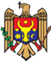 
Republica MoldovaGUVERNULGUVERNULHOTĂRÎRE Nr. 623 
din  23.07.2014HOTĂRÎRE Nr. 623 
din  23.07.2014privind modificarea Hotărîrii Guvernului 
nr.204 din 18 martie 2013privind modificarea Hotărîrii Guvernului 
nr.204 din 18 martie 2013Publicat : 25.07.2014 în Monitorul Oficial Nr. 209-216     art Nr : 664Publicat : 25.07.2014 în Monitorul Oficial Nr. 209-216     art Nr : 664    Guvernul HOTĂRĂŞTE:
    Hotărîrea Guvernului nr.204 din 18 martie 2013 „Cu privire la dezvoltarea infrastructurii Universităţii de Stat din Moldova” (Monitorul Oficial al Republicii Moldova, 2013, nr.60-63, art.258) se modifică după cum urmează:
    la punctele 2 şi 4, cifrele „1,05” şi „1,00” se substituie, respectiv, cu cifrele „1,0874” şi „0,7103”;
    la punctul 2, alineatul patru se exclude.

    PRIM-MINISTRU                                                               Iurie LEANCĂ

    Contrasemnează:
    Viceprim-ministru                                                                Tatiana Potîng 
    Ministrul educaţiei                                                               Maia Sandu

    Nr. 623. Chişinău, 23 iulie 2014.    Guvernul HOTĂRĂŞTE:
    Hotărîrea Guvernului nr.204 din 18 martie 2013 „Cu privire la dezvoltarea infrastructurii Universităţii de Stat din Moldova” (Monitorul Oficial al Republicii Moldova, 2013, nr.60-63, art.258) se modifică după cum urmează:
    la punctele 2 şi 4, cifrele „1,05” şi „1,00” se substituie, respectiv, cu cifrele „1,0874” şi „0,7103”;
    la punctul 2, alineatul patru se exclude.

    PRIM-MINISTRU                                                               Iurie LEANCĂ

    Contrasemnează:
    Viceprim-ministru                                                                Tatiana Potîng 
    Ministrul educaţiei                                                               Maia Sandu

    Nr. 623. Chişinău, 23 iulie 2014.